- - - - - - - - - -	- - - - - - - - - - - - - - - - - - - - - -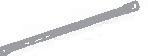 Smlouva o smlouvě budoucíDále uvedeného dne, měsíce a roku byla uzavřena tatoDODATEK číslo 1 Smlouvy o smlouvě budoucíO výpůjčce prostor na provozování telekomunikačních a IT služeb(dále jen „Smlouva") podle zákona č. 89/2012 Sb., občanského zákoníku (dále jen „ObčZ") mezi dále specifikovanými smluvními stranami:ČÍSLO SMLOUVY TUL: 18/9600/021371ČÍSLO SMLOUVY  LIS: 2018/2/005Technická univerzita v LiberciSe sídlem: Studentská 1402/2, 461 17 Liberec 1 IČ:46747885DIČ: CZ46747885Bankovní spojení: ČSOB, a.s. pobočka Liberec Účet číslo: 305806603/0300Zastoupena: Ing. Vladimírem Stachem, kvestoremOsoba zodpovědná za smluvní vztah: xxxxxxxxxxxxxxxxxxxKontakt v technických záležitostech: xxxxxxxxxxxxxxxxxxxx Interní číslo smlouvy:dále jen jako „půjčitel" na straně jedné,aLiberecká IS, a.s.IČ: 25450131, DIČ: CZ25450131se sídlem Mrštíkova 3,461 71 Liberec 3zapsaná v obchodním rejstříku Krajského soudu v Ústí nad Labem, oddíl B, vložka 1429 zastoupená Ing. Jaroslav Bureš, MBA, statutární řediteldále jen jako „vypůjčitel" na straně druhépůjčitel a vypůjčitel budou pro účely této Smlouvy společně dále označováni jen jako,,Strany", každý z nich jednotlivě bez bližšího rozlišení pak jen jako „Strana".A) Účastníci ujednali, že ve lhůtě nejpozději do 31. 12. 2021 uzavřou tuto následující smlouvu o výpůjčce, na základě výzvy budoucího vypůjčitele.I.Předmět SmlouvyBeze změn.Beze změn.II.Účel smlouvySmlouva o smlouvě budoucíBeze změn.III.Práva a povinnosti smluvních stranIV.Doba výpůjčkyPůvodní znění smlouvy, odst. 4.1.:4.1 Smlouva o smlouvě budoucí se uzavírá na dobu určitou do 31.12.2020. Právo nájmu vypůjčiteli vzniká dnem uzavření smlouvy o výpůjčce, která bude uzavřena na základě této smlouvy neprodleně po obdržení výzvy k jejímu uzavření ze strany půjčitele.Nové znění smlouvy, odst. 4.1.:4.1.		Smlouva o smlouvě budoucí se uzavírá na dobu určitou do 31.12.2021. Právo nájmu vypůjčiteli vzniká dnem uzavření smlouvy o výpůjčce, která bude uzavřena na základě této smlouvy neprodleně po obdržení výzvy k jejímu uzavření ze strany půjčitele.Ostatní  ujednání odstavce IV zůstávají  beze změny.v.PůjčovnéBeze změny:VI.Závěrečná ustanoveníPůvodní znění smlouvy, odst. 6.12.:6.12.		Nebude-li smlouva uzavřena nejpozději ve lhůtě do 31.12.2020, smlouva se odpočátku ruší a vypořádání smlouvy bude realizováno samostatným ujednáním, které bude řešit vynaložené náklady. Náklady pak budou dokládány řádnými účetními doklady.Nové znění smlouvy, odst. 6.12.:6.12.		Nebude-li smlouva uzavřena nejpozději ve lhůtě do 31.12.2021, smlouva se od počátku ruší a vypořádání smlouvy bude realizováno samostatným ujednáním, které bude řešit vynaložené náklady. Náklady pak budou dokládány řádnými účetními doklady.Ostatní ujednání odstavce VI zůstávají beze změny.Dodatek číslo 1 je vyhotoven ve dvou paré, kde každá strana dostane po jednom výtisku. V Liberci dne :	V Liberci dne: 16.12.2020Technická univerzita v LiberciIng. Vladimír Stach kvestorLiberecká IS, a.s.Ing. Jaroslav Bureš, MBA statutární ředitelLiberecké iS, o.s.	2Mrštíkovo  3	CTl4  6  1 7 1	l I G E I E C l I l1Č 25450131, DIČ CZ25 &501   3l